СОБРАНИЕмуниципального образования«Холмский городской округ»РЕШЕНИЕот 27.06.2019 г.  № 13/6-116В соответствии со статьей 144 Трудового кодекса Российской Федерации, статьей 53 Федерального закона от 06.10.2003 г. № 131-ФЗ «Об общих принципах организации местного самоуправления в Российской Федерации», руководствуясь частью 3 статьи 30, статьей 33 Устава муниципального образования «Холмский городской округ», Собрание муниципального образования «Холмский городской округ»РЕШИЛО:1. Внести в Приложение №1 Положения об оплате труда руководителей и специалистов органов местного самоуправления муниципального образования «Холмский городской округ», замещающих должности, не являющимися должностями муниципальной службы, утвержденного решением Собрания муниципального образования «Холмский городской округ» от 29.03.2018 г. №55/5-595» следующее дополнение:1) строку «Собрание муниципального образования «Холмский городской округ» дополнить строкой следующего содержания: 2. Опубликовать настоящее решение в газете «Холмская панорама».3. Контроль за исполнением настоящего решения возложить на постоянную комиссию по экономике и бюджету Собрания муниципального образования «Холмский городской округ» (Пятыгин С.Д.).Глава муниципального образования«Холмский городской округ»                                                                                  А.А. ЛетечинО внесении дополнения в Приложение №1 Положения об оплате труда руководителей и специалистов органов местного самоуправления муниципального образования «Холмский городской округ», замещающих должности, не являющимися должностями муниципальной службы, утвержденного решением Собрания муниципального образования «Холмский городской округ» от 29.03.2018 г. №55/5-595Юрисконсульт 8125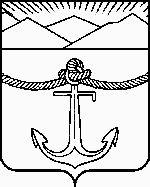 